5 апреля 2019 года состоялась Спартакиада ветеранов Иловлинского муниципального района. Программа соревнований по видам спорта: шахматы, комплекс ГТО, дартс, стрельба из пневматической винтовки, настольный теннис.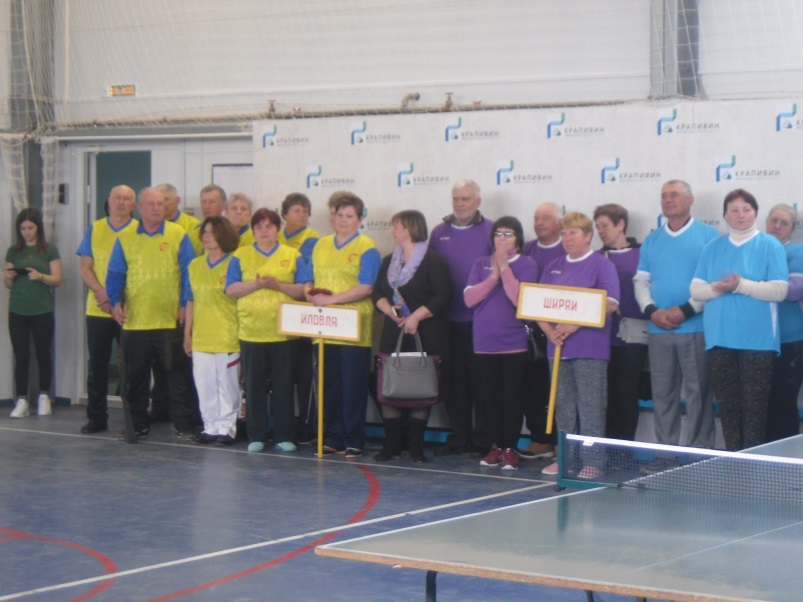 К участию в Спартакиаде допускались женщины в возрасте от 55 лет и старше, мужчины в возрасте от 60 лет и старше – 10 человек из каждого поселения. В общекомандном зачете Иловлинское городское поселение заняло 2 место. 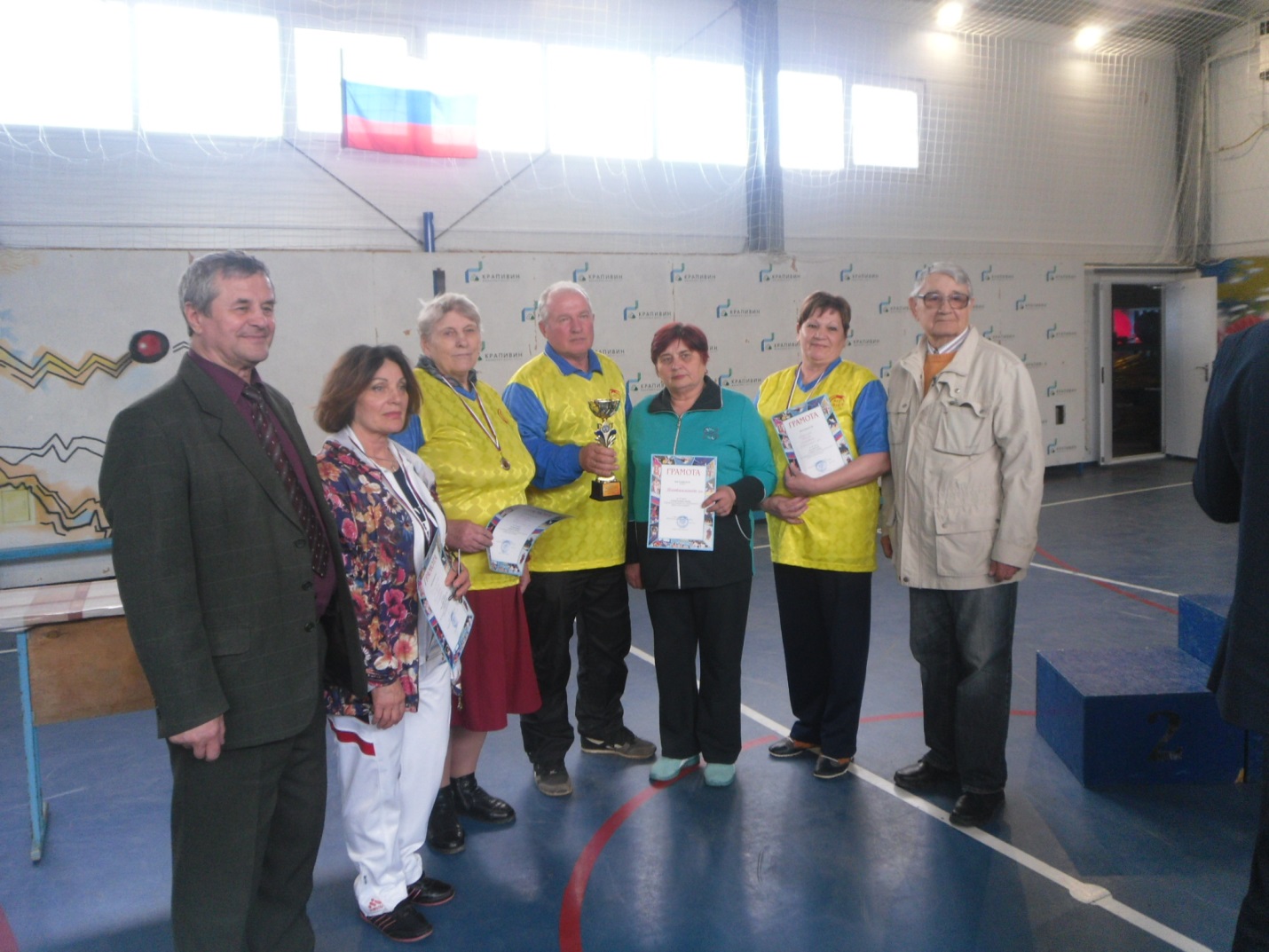 Шахматы: Назаров Ю.П. – 3 место, Косова А.П. – 2 место.Комплекс ГТО: Рамазанова Н.Б. – 2 место.Дартс:  Никулин А.М. – 1 место. Настольный теннис: Лукина Н.Е. – 1 место.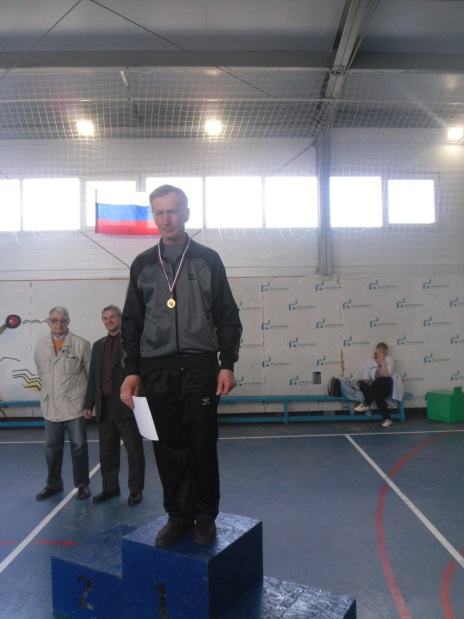 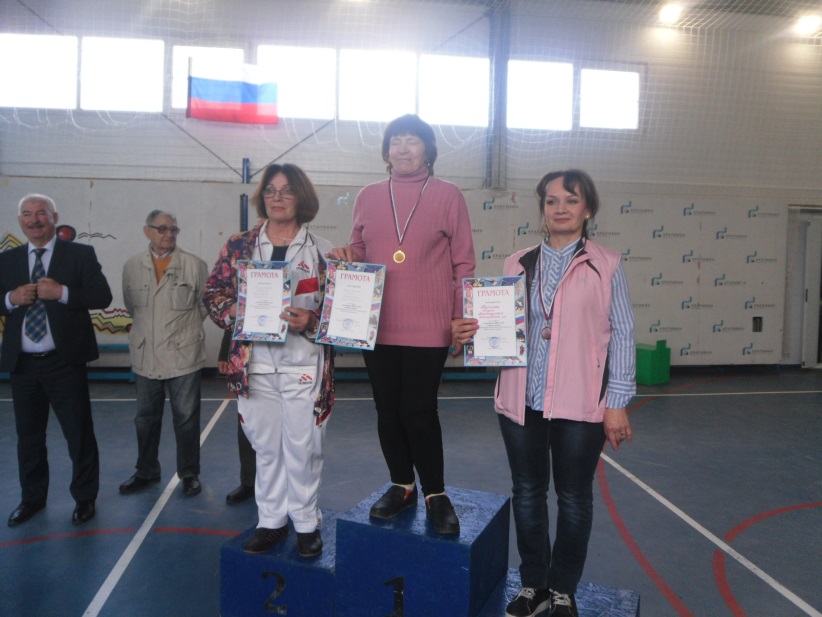 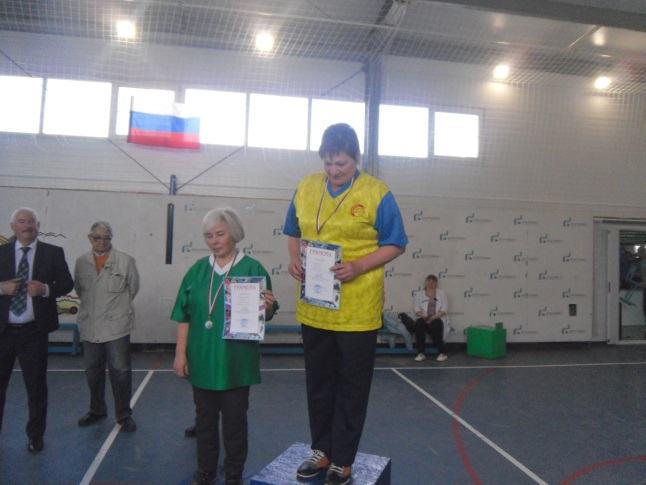 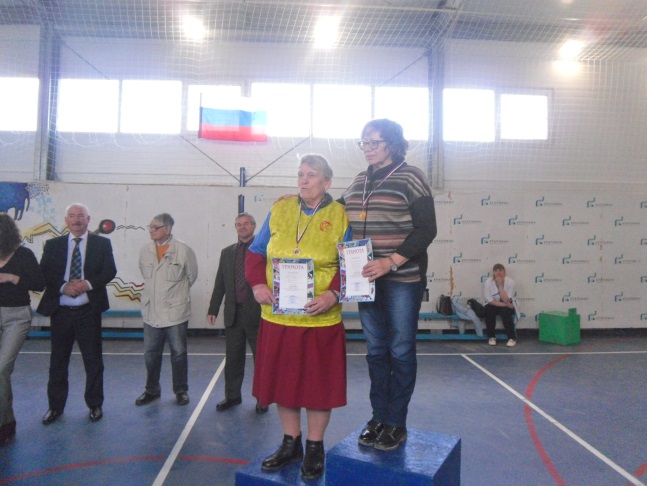 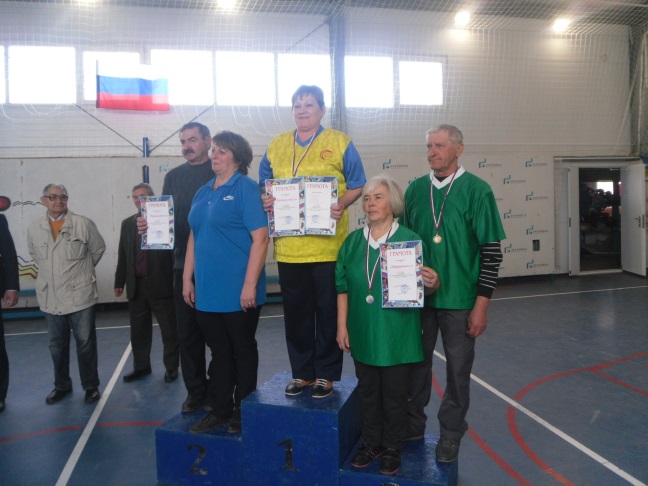 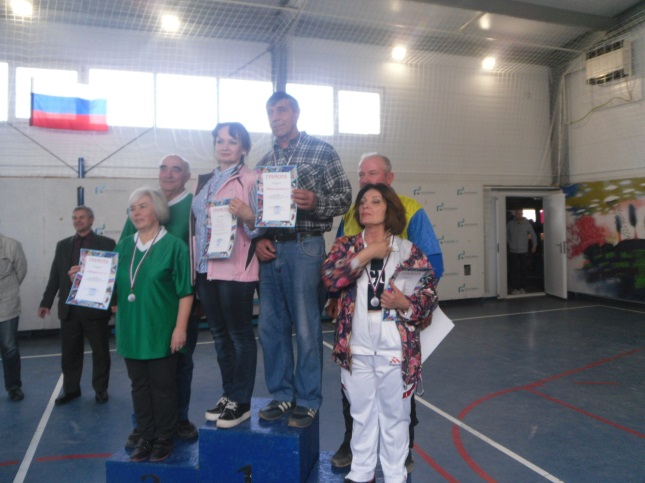 